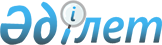 Об утверждении Правил проведения мелиоративного лова на водоемах Коргалжынского государственного природного заповедникаПриказ Заместителя Премьер-Министра Республики Казахстан - Министра сельского хозяйства Республики Казахстан от 22 августа 2017 года № 343. Зарегистрирован в Министерстве юстиции Республики Казахстан 19 сентября 2017 года № 15714.
      В соответствии с подпунктом 6-1) статьи 8 Закона Республики Казахстан от 7 июля 2006 года "Об особо охраняемых природных территориях", ПРИКАЗЫВАЮ:
      1. Утвердить прилагаемые Правила проведения мелиоративного лова на водоемах Коргалжынского государственного природного заповедника.
      2. Признать утратившим силу приказ Министра сельского хозяйства Республики Казахстан от 26 апреля 2010 года № 288 "Об утверждении Правил проведения мероприятий по предотвращению заморов на водоемах Коргалжынского государственного природного заповедника" (зарегистрированный в Реестре государственной регистрации нормативных правовых актов № 6251, опубликованный 18 февраля 2012 года в газете "Казахстанская правда" № 51 (26870).
      3. Комитету лесного хозяйства и животного мира Министерства сельского хозяйства Республики Казахстан в установленном законодательством порядке обеспечить:
      1) государственную регистрацию настоящего приказа в Министерстве юстиции Республики Казахстан;
      2) в течение десяти календарных дней со дня государственной регистрации настоящего приказа направление его копии в бумажном и электронном виде на казахском и русском языках в Республиканское государственное предприятие на праве хозяйственного ведения "Республиканский центр правовой информации" для официального опубликования и включения в Эталонный контрольный банк нормативных правовых актов Республики Казахстан;
      3) в течение десяти календарных дней после государственной регистрации настоящего приказа направление его копии на официальное опубликование в периодические печатные издания; 
      4) размещение настоящего приказа на интернет-ресурсе Министерства сельского хозяйства Республики Казахстан.
      4. Настоящий приказ вводится в действие по истечении десяти календарных дней после дня его первого официального опубликования. Правила
проведения мелиоративного лова на водоемах Коргалжынского государственного природного заповедника
      1. Настоящие Правила проведения мелиоративного лова на водоемах Коргалжынского государственного природного заповедника (далее – Правила) разработаны в соответствии с подпунктом 6-1) статьи 8 Закона Республики Казахстан от 7 июля 2006 года "Об особо охраняемых природных территориях" и определяют порядок организации и проведения мелиоративного лова на водоемах Коргалжынского государственного природного заповедника (далее – природоохранное учреждение).
      2. В настоящих Правилах используются следующие основные понятия:
      1) тотальный отлов – изъятие всего промыслового запаса рыбных ресурсов и других водных животных в водоеме или изъятие промыслового запаса отдельных видов или экологических групп рыб. Тотальный отлов может применяться в качестве мелиоративного лова и для научно-исследовательских целей;
      2) мелиоративный лов – лов рыбных ресурсов и других водных животных, включая тотальный отлов, отлов малоценных видов рыб, лов в замороопасных водоемах и (или) участках, направленный на увеличение рыбопродуктивности водоемов, сохранение рыбных ресурсов и других водных животных и улучшение условий их обитания и размножения.
      3. В случаях возникновения угрозы замора, который неизбежно приведет к гибели рыб, отрицательно влияющий на состояние кормовой базы рыбоядных птиц и невозможности устранения такой угрозы путем проведения текущей рыбохозяйственной мелиорации водных объектов, природоохранное учреждение на основании научных рекомендаций по согласованию с ведомством уполномоченного органа принимает решение о мелиоративном лове.
      4. Научные рекомендации на проведение мелиоративного лова рыбы разрабатываются научными организациями рыбохозяйственного профиля.
      5. Решение о мелиоративном лове оформляется приказом руководителя природоохранного учреждения или лицом его замещающим.
      Сроки и участки проведения мелиоративного лова рыбы определяются на основании научных рекомендаций.
      Мелиоративный лов обеспечивается природоохранным учреждением в зимний период, с использованием разрешенных к применению орудий лова.
      6. В зимний период обеспечивается ежедневное бурение лунок и прорубка майн водной поверхности водоемов природоохранного учреждения.
      Бурение лунок и прорубка майн производится при любой толщине льда.
					© 2012. РГП на ПХВ «Институт законодательства и правовой информации Республики Казахстан» Министерства юстиции Республики Казахстан
				
      Заместитель Премьер-Министра
Республики Казахстан-
Министр сельского хозяйства
Республики Казахстан

А. Мырзахметов
Утверждены
приказом Заместителя
Премьер-Министра
Республики Казахстан – Министра сельского хозяйства
Республики Казахстан
от 22 августа 2017 года
№ 343